LAMPIRAN ADESKRIPSI JABATAN PIMPINAN TINGGI MADYA DAN PIMPINAN TINGGI PRATAMAKEMENTERIAN KOORDINATOR BIDANG PEMBANGUNAN MANUSIA DAN KEBUDAYAANREPUBLIK INDONESIALampiran Pengumuman Seleksi TerbukaNomor	: 45 / PANSEL–JPT/ KP.02.00/04/2024Tanggal	: 25 April 2024LAMPIRAN BFORMAT SURAT LAMARAN................... , .....................................Kepada Yth.Panitia Seleksi Terbuka Jabatan Pimpinan Tinggi MadyaKementerian Koordinator Bidang Pembangunan Manusia dan KebudayaanRepublik Indonesiadi – 	JakartaSehubungan dengan pengumuman tentang Seleksi Terbuka Pengisian Jabatan Pimpinan Tinggi Madya dan Pratama di Lingkungan Kementerian Koordinator Bidang Pembangunan Manusia dan Kebudayaan Tahun 2024, Nomor 45/PANSEL–JPT/KP.02/04/2024, tanggal 25 April 2024, saya yang bertanda tangan di bawah ini:Nama	:NIP/NRP	:Pangkat / Gol. Ruang	:Jabatan	:Unit Kerja	:Instansi	:Mengajukan diri mengikuti Seleksi Terbuka Pengisian Jabatan Pimpinan Tinggi Madya atau Pratama di Lingkungan Kementerian Koordinator Bidang Pembangunan Manusia dan Kebudayaan untuk jabatan:									 *)dan bersedia mengikuti seluruh ketentuan yang telah ditetapkan oleh Panitia Seleksi.Sebagai kelengkapan dokumen lamaran pendaftaran, terlampir saya sampaikan seluruh dokumen persyaratan yang ditentukan.Demikian saya sampaikan, atas perhatiannya diucapkan terima kasih.								Hormat saya,							     	 tanda tangan								(nama pelamar)								NIP/NRP. pelamar*) 1 (satu) pelamar hanya diperkenankan melamar untuk 1 (satu) jabatan.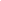 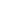 LAMPIRAN CDAFTAR RIWAYAT HIDUPI. KETERANGAN PERORANGAN*) Coret yang tidak perluII. PENDIDIKANPendidikan Formal di Dalam dan Luar NegeriDiklat Teknis di Dalam dan Luar NegeriDiklat KepemimpinanRIWAYAT PEKERJAANRiwayat Kepangkatan Golongan Ruang dan Penggajian	2. Pengalaman Jabatan/ Uraian PekerjaanKETERANGAN LAIN-LAINDemikian Daftar Riwayat Hidup ini saya buat dengan sesungguhnya dan apabila dikemudian hari terdapat keterangan yang tidak benar saya bersedia dituntut di muka pengadilan serta bersedia menerima segala tindakan yang diambil oleh pemerintah.PERHATIAN:kolom yang kosong diberi tanda - .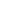 LAMPIRAN DSURAT PERNYATAAN TIDAK BERKEDUDUKAN SEBAGAI PENGURUS ATAU ANGGOTA PARTAI POLITIK SELAMA 5 (LIMA) TAHUN TERAKHIR Yang bertanda tangan di bawah ini:Nama	:NIP/NRP	:Pangkat / Gol. Ruang	:Jabatan	:Unit Kerja	:Instansi	:menyatakan dengan sebenarnya bahwa saya tidak berkedudukan sebagai pengurus atau anggota partai politik selama 5 (lima) tahun terakhir.Surat pernyataan ini saya buat untuk memenuhi persyaratan dalam rangka mendaftarkan diri mengikuti Seleksi Terbuka Pengisian Jabatan Pimpinan Tinggi Madya dan Pratama di Lingkungan Kementerian Koordinator Bidang Pembangunan Manusia dan Kebudayaan Republik Indonesia Tahun 2024 dan dibuat dalam keadaan sadar dan tidak ada paksaan dari pihak manapun.Apabila pernyataan ini tidak benar, maka saya sanggup menanggung segala resiko sesuai ketentuan yang berlaku.		.................., ...............................							     	 			tanda tangan 										(materai 10.000)							          			(nama pelamar)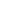 LAMPIRAN ESURAT PERNYATAAN TIDAK PERNAH DIJATUHI HUKUMAN Yang bertanda tangan di bawah ini:Nama				:NIP/NRP			:Pangkat / Gol. Ruang		:Jabatan			:Unit Kerja			:Instansi			:Selaku atasan dari:Nama				:NIP/NRP			:Pangkat / Gol. Ruang		:Jabatan			:Unit Kerja			:Instansi			:menyatakan dengan sebenarnya bahwa yang bersangkutan tidak pernah dijatuhi hukuman penjara atau kurungan berdasarkan putusan pengadilan hukuman.Surat pernyataan ini dibuat untuk memenuhi persyaratan dalam rangka mendaftarkan diri mengikuti Seleksi Terbuka Pengisian Jabatan Pimpinan Tinggi Madya dan Pratama di Lingkungan Kementerian Koordinator Bidang Pembangunan Manusia dan Kebudayaan Republik Indonesia Tahun 2024..................., ...............................													tanda tangan										(nama terang)LAMPIRAN FSURAT PERNYATAAN MEMILIKI INTEGRITAS DAN MORALITAS YANG BAIKYang bertanda tangan di bawah ini:Nama	: 		NIP/NRP	: 	Pangkat / Gol. Ruang	: 	Jabatan	: 	Unit Kerja	: 	Instansi	:	menyatakan bahwa saya memiliki integritas dan moralitas yang baik, sehingga saya memenuhi syarat untuk mengikuti Seleksi Terbuka Pengisian Jabatan Pimpinan Tinggi Madya dan Pratama di Lingkungan Kementerian Koordinator Bidang Pembangunan Manusia dan Kebudayaan Republik Indonesia Tahun 2024, dan menyetujui yang bersangkutan untuk mengikuti kegiatan dimaksud. .................., ...............................        			(materai 10.000)(..........................................................)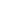 LAMPIRAN GSURAT PERNYATAAN PERSETUJUAN PEJABAT PEMBINA KEPEGAWAIAN YANG MEMBERIKAN IJIN UNTUK MENGIKUTI RANGKAIAN SELEKSI TERBUKA PENGISIAN JABATAN PIMPINAN TINGGI MADYA DI LINGKUNGAN KEMENTERIAN KOORDINATOR BIDANG PEMBANGUNAN MANUSIA DAN KEBUDAYAANKami selaku Pejabat Pembina Kepegawaian menyatakan bahwa:Nama	: 		NIP/NRP	: 	Pangkat / Gol. Ruang	: 	Jabatan	: 	Unit Kerja	: 	Instansi	:	memenuhi syarat untuk mengikuti Seleksi Terbuka Pengisian Jabatan Pimpinan Tinggi Madya dan Pratama di Lingkungan Kementerian Koordinator Bidang Pembangunan Manusia dan Kebudayaan Republik Indonesia Tahun 2024, dan menyetujui yang bersangkutan untuk mengikuti kegiatan dimaksud. .................., ...............................        			(..........................................................)NO.NAMA JABATANESELONTUGAS DAN FUNGSIJABATAN PIMPINAN TINGGI MADYAJABATAN PIMPINAN TINGGI MADYAJABATAN PIMPINAN TINGGI MADYAJABATAN PIMPINAN TINGGI MADYA1.Deputi Bidang Koordinasi Pemerataan Pembangunan Wilayah dan Penanggulangan BencanaI/aTugas :Menyelenggarakan koordinasi    dan    sinkronisasi    perumusan,    penetapan,    dan pelaksanaan    serta    pengendalian pelaksanaan kebijakan kementerian/ lembaga yang   terkait   dengan   isu   di   bidang pemerataan pembangunan wilayah dan penanggulangan bencanaFungsi :Koordinasi  dan  sinkronisasi  perumusan,  penetapan,  dan pelaksanaan  kebijakan kementerian/ lembaga yang  terkait dengan  isu  di  bidang pemerataan pembangunan wilayah dan penanggulangan bencana;Pengendalian  pelaksanaan  kebijakan kementerian/ lembaga yang  terkait  dengan  isu  di  bidang pemerataan pembangunan wilayah dan penanggulangan bencana;danPemantauan,  analisis,  evaluasi,  dan  pelaporan  di  bidang pemerataan pembangunan wilayah dan penanggulangan bencana.2.Deputi Bidang Koordinasi Peningkatan Kualitas Kesehatan dan Pembangunan KependudukanI/aTugas :Menyelenggarakan koordinasi    dan    sinkronisasi    perumusan,    penetapan,    dan pelaksanaan    serta    pengendalian pelaksanaan kebijakan kementerian/ lembaga yang   terkait   dengan   isu   di   bidang peningkatan kualitas kesehatan dan pembangunan kependudukanFungsi :Koordinasi  dan  sinkronisasi  perumusan,  penetapan,  dan pelaksanaan  kebijakan kementerian/ lembaga yang  terkait dengan  isu  di  bidang peningkatan kualitas kesehatan dan pembangunan kependudukan;Pengendalian  pelaksanaan  kebijakan kementerian/ lembaga yang  terkait  dengan  isu  di  bidang peningkatan kualitas kesehatan dan pembangunan kependudukan;danPemantauan,  analisis,  evaluasi,  dan  pelaporan  di  bidang peningkatan kualitas kesehatan dan pembangunan kependudukan3.Staf Ahli Bidang Sumber Daya EkonomiI/bTugas :Memberikan rekomendasi terhadap isu strategis kepada Menteri Koordinator terkait dengan bidang pemanfaatan sumber daya ekonomi.JABATAN PIMPINAN TINGGI PRATAMAJABATAN PIMPINAN TINGGI PRATAMAJABATAN PIMPINAN TINGGI PRATAMAJABATAN PIMPINAN TINGGI PRATAMA1.Sekretaris Deputi Bidang Koordinasi Peningkatan Kesejahteraan Sosial, Deputi Bidang Koordinasi Peningkatan Kesejahteraan SosialII/aTugas :Melaksanakan koordinasi pelaksanaan tugas dan pemberian dukungan administrasi kepada seluruh unit organisasi di lingkungan Deputi Bidang Koordinasi Peningkatan Kesejahteraan Sosial.Fungsi :Koordinasi penyusunan rencana, program, kegiatan, dan anggaran; Pemantauan, analisis, dan evaluasi program, anggaran, dan capaian kinerja; Pemberian dukungan pengelolaan data dan sistem informasi; Pemberian dukungan administrasi dalam penyusunan peraturan perundang-undangan, kerja sama, ketatausahaan, organisasi dan tata laksana, kepegawaian, kearsipan, dan keuangan; Koordinasi penyusunan laporan; dan Koordinasi pengelolaan pelaksanaan reformasi birokrasi.2.Asisten Deputi Pemberdayaan Kawasan dan Mobilitas Spasial, Deputi Bidang Koordinasi Pemerataan Pembangunan Wilayah dan Penanggulangan BencanaII/aTugas :Melaksanakan penyiapan koordinasi dan sinkronisasi perumusan, penetapan, dan pelaksanaan, serta pengendalian pelaksanaan kebijakan kementerian/lembaga yang terkait dengan isu di bidang Pemberdayaan Kawasan dan Mobilitas Spasial.Fungsi :Penyiapan koordinasi dan sinkronisasi perumusan, penetapan, dan pelaksanaan kebijakan kementerian/lembaga yang terkait dengan isu di bidang Pemberdayaan Kawasan dan Mobilitas Spasial;Penyiapan pengendalian pelaksanaan kebijakan kementerian/lembaga yang terkait dengan isu di bidang Pemberdayaan Kawasan dan Mobilitas Spasial; danPemantauan, analisis, evaluasi, dan pelaporan di bidang Pemberdayaan Kawasan dan Mobilitas Spasial.3.Asisten Deputi Kedaruratan dan Manajemen Pasca Bencana, Deputi Bidang Koordinasi Pemerataan Pembangunan Wilayah dan Penanggulangan BencanaII/aTugas :Melaksanakan penyiapan koordinasi dan sinkronisasi perumusan, penetapan, dan pelaksanaan, serta pengendalian pelaksanaan kebijakan kementerian/lembaga yang terkait dengan isu di bidang Kedaruratan dan Manajemen Pasca Bencana.Fungsi :Penyiapan koordinasi dan sinkronisasi perumusan, dan penetapan, dan pelaksanaan kebijakan kementerian/lembaga yang terkait dengan isu di bidang Kedaruratan dan Manajemen Pasca Bencana;Penyiapan pengendalian pelaksanaan kebijakan kementerian/lembaga yang terkait dengan isu di bidang Kedaruratan dan Manajemen Pasca Bencana; danPemantauan, analisis, evaluasi, dan pelaporan kegiatan di bidang Kedaruratan dan Manajemen Pasca Bencana.4.Asisten Deputi Pendidikan Keagamaan, Kedeputian Bidang Koordinasi Peningkatan Kualitas Pendidikan dan Moderasi BeragamaII/aTugas :Melaksanakan penyiapan koordinasi dan sinkronisasi perumusan, penetapan, dan pelaksanaan, serta pengendalian pelaksanaan kebijakan kementerian/lembaga yang terkait dengan isu di bidang pendidikan keagamaan.Fungsi :Penyiapan koordinasi dan sinkronisasi perumusan, penetapan, dan pelaksanaan kebijakan kementerian/lembaga yang terkait dengan isu di bidang pendidikan keagamaan;Penyiapan pengendalian pelaksanaan kebijakan kementerian/lembaga yang terkait dengan isu di bidang pendidikan keagamaan; danPemantauan, analisis, evaluasi, dan pelaporan di bidang pendidikan keagamaan.5.Asisten Deputi Moderasi Beragama, Kedeputian Bidang Koordinasi Peningkatan Kualitas Pendidikan dan Moderasi BeragamaII/aTugas :Melaksanakan penyiapan koordinasi dan sinkronisasi perumusan, penetapan, dan pelaksanaan serta pengendalian pelaksanaan kebijakan Kementerian/Lembaga yang terkait dengan isu di bidang moderasi beragama.Fungsi :Penyiapan koordinasi perumusan, penetapan, dan pelaksanaan kebijakan kementerian/lembaga yang terkait dengan isu di bidang moderasi beragama;Penyiapan sinkronisasi perumusan, penetapan, dan pelaksanaan kebijakan kementerian/lembaga yang terkait dengan isu di bidang moderasi beragama; danPemantauan, analisis, evaluasi, dan pelaporan kegiatan di bidang moderasi beragama.1.Nama LengkapNama Lengkap2.NIP/NRPNIP/NRP3.Pangkat dan Golongan RuangPangkat dan Golongan Ruang4.Tempat Lahir/Tgl. LahirTempat Lahir/Tgl. Lahir5.Jenis KelaminJenis Kelamin Pria/Wanita *)6.AgamaAgama7.Status PerkawinanStatus Perkawinan Belum Kawin/Kawin/Janda/Duda *)8.Nomor Kartu Tanda Penduduk (KTP)Nomor Kartu Tanda Penduduk (KTP)9.Nomor Pokok Wajib Pajak (NPWP)Nomor Pokok Wajib Pajak (NPWP)8.a. Jalan8.b. Kelurahan/Desa8.Alamatc. Kecamatan8.Rumahd. Kabupaten/Kota8.e. Propinsi9.Nomor Telpon / HPNomor Telpon / HP10.a. Tinggi (cm)10.b. Berat badan (kg)10.c. Rambut10.Keterangand. Bentuk muka10.Badane. Warna kulit10.f. Ciri-ciri khas10.g. Cacat tubuh11.E-mail E-mail NOTINGKATNAMAPENDIDIKANJURUSANSTTB/TANDALULUS/IJAZAHTAHUNTEMPATNAMA KEPALASEKOLAH/DIREKTUR/DEKAN PROMOTOR12345671.DI2.DII3.DIII/AKADEMI4.DIV5.S16.S27.S38.Spesialis I9.Spesialis II10.ProfesiNO.NAMA KURSUS/LATIHANLAMANYA/TGL/BLN/THN/S/DTGL/BLN/THNIJAZAH/TANDA LULUS/SURATKETERANGANTAHUNTEMPATKET.1234561.2.3.4.5.6.7.8.NO.NAMA KURSUS/LATIHANLAMANYA/TGL/BLN/THN/S/DTGL/BLN/THNIJAZAH/TANDA LULUS/SURATKETERANGANTAHUNTEMPATKET.1234561.2.3.4.5.6.7.8.NO.PANGKATGOLRUANGPENGGAJIANBERLAKUTERHITUNGMULAITANGGALSURAT KEPUTUSANSURAT KEPUTUSANSURAT KEPUTUSANNO.PANGKATGOLRUANGPENGGAJIANBERLAKUTERHITUNGMULAITANGGALPEJABATNOMORTGL.1234567NOJABATAN/URAIAN JABATANMULAIDANSAMPAISURAT KEPUTUSANSURAT KEPUTUSANSURAT KEPUTUSANCAPAIAN PRESTASINOJABATAN/URAIAN JABATANMULAIDANSAMPAIPEJABATNOMORTANGGALCAPAIAN PRESTASI1234567NOKETERANGAN LAIN YANG DIANGGAP PERLUKETERANGAN LAIN YANG DIANGGAP PERLUKETERANGAN LAIN YANG DIANGGAP PERLUKETERANGAN LAIN YANG DIANGGAP PERLUKETERANGAN LAIN YANG DIANGGAP PERLU1......................., .................................................Yang membuat,    (materai 10.000)(....................................................................)